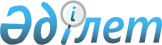 Қапшағай қалалық мәслихатының 2014 жылғы 19 желтоқсандағы "Қапшағай қаласының 2015-2017 жылдарға арналған бюджеті туралы" № 42-174 шешіміне өзгерістер енгізу туралы
					
			Күшін жойған
			
			
		
					Алматы облысы Қапшағай қалалық мәслихатының 2015 жылғы 09 желтоқсандағы № 56-227 шешімі. Алматы облысы Әділет департаментінде 2015 жылы 14 желтоқсанда № 3623 болып тіркелді. Күші жойылды - Алматы облысы Қапшағай қалалық мәслихатының 2016 жылғы 19 мамырдағы № 4-23 шешімімен      Ескерту. Күші жойылды - Алматы облысы Қапшағай қалалық мәслихатының 19.05.2016 № 4-23 шешімімен.

      2008 жылғы 4 желтоқсандағы Қазақстан Республикасының Бюджет кодексінің 109-бабының 5-тармағына, "Қазақстан Республикасындағы жергілікті мемлекеттік басқару және өзін-өзі басқару туралы" 2001 жылғы 23 қаңтардағы Қазақстан Республикасы Заңының 6-бабы 1-тармағының 1) тармақшасына сәйкес, Қапшағай қалалық мәслихаты ШЕШІМ ҚАБЫЛДАДЫ:

      1. Қапшағай қалалық мәслихатының 2014 жылғы 19 желтоқсандағы "Қапшағай қаласының 2015-2017 жылдарға арналған бюджеті туралы" № 42-174 шешіміне (нормативтік құқықтық актілерді мемлекеттік тіркеу Тізілімінде 2014 жылғы 26 желтоқсанда № 2979 тіркелген, "Нұрлы өлке" газетінің 2015 жылғы 03 қаңтардағы № 01-02 (306-307) жарияланған), Қапшағай қалалық мәслихатының 2015 жылғы 06 ақпандағы "Қапшағай қалалық мәслихатының 2014 жылғы 19 желтоқсандағы "Қапшағай қаласының 2015-2017 жылдарға арналған бюджеті туралы" № 42-174 шешіміне өзгерістер енгізу туралы" № 45-191 шешіміне (нормативтік құқықтық актілерді мемлекеттік тіркеу Тізілімінде 2015 жылғы 17 ақпанда № 3058 тіркелген, "Нұрлы өлке" газетінің 2015 жылғы 26 ақпандағы № 09 (314), 03 наурыздағы № 10-11 (315-316), 21 наурыздағы № 12-13 (317-318) жарияланған), Қапшағай қалалық мәслихатының 2015 жылғы 27 мамырдағы "Қапшағай қалалық мәслихатының 2014 жылғы 19 желтоқсандағы "Қапшағай қаласының 2015-2017 жылдарға арналған бюджеті туралы" № 42-174 шешіміне өзгерістер енгізу туралы" № 49-202 шешіміне (нормативтік құқықтық актілерді мемлекеттік тіркеу Тізілімінде 2015 жылғы 10 маусымда № 3216 тіркелген, "Нұрлы өлке" газетінің 2015 жылғы 20 маусымдағы № 25 (330), 27 маусымдағы № 26 (331) жарияланған), Қапшағай қалалық мәслихатының 2015 жылғы 4 қыркүйектегі "Қапшағай қалалық мәслихатының 2014 жылғы 19 желтоқсандағы "Қапшағай қаласының 2015-2017 жылдарға арналған бюджеті туралы" № 42-174 шешіміне өзгерістер енгізу туралы" № 52-216 шешіміне (нормативтік құқықтық актілерді мемлекеттік тіркеу Тізілімінде 2015 жылғы 15 қыркүйекте № 3416 тіркелген, "Нұрлы өлке" газетінің 2015 жылғы 23 қыркүйектегі № 39 (344), 2 қазандағы № 40 (345) жарияланған), Қапшағай қалалық мәслихатының 2015 жылғы 6 қарашадағы "Қапшағай қалалық мәслихатының 2014 жылғы 19 желтоқсандағы "Қапшағай қаласының 2015-2017 жылдарға арналған бюджеті туралы" № 42-174 шешіміне өзгерістер мен толықтырулар енгізу туралы" № 55-226 шешіміне (нормативтік құқықтық актілерді мемлекеттік тіркеу Тізілімінде 2015 жылғы 18 қарашада № 3566 тіркелген, "Нұрлы өлке" газетінің 2015 жылғы 27 қарашадағы № 48 (353) жарияланған) келесі өзгерістер енгізілсін:

      көрсетілген шешімнің 1-тармағы жаңа редакцияда баяндалсын:

      "1. 2015-2017 жылдарға арналған қала бюджеті тиісінше 1, 2, 3-қосымшаларға сәйкес, оның ішінде 2015 жылға келесі көлемдерде бекітілсін:

      1) кірістер 5830185 мың теңге, оның ішінде:

      салықтық түсімдер 1266247 мың теңге;

      салықтық емес түсімдер 54500 мың теңге;

      негізгі капиталды сатудан түсетін түсімдер 66800 мың теңге;

      трансферттер түсімі 4442638 мың теңге, оның ішінде:

      ағымдағы нысаналы трансферттер 2325683 мың теңге; 

      нысаналы даму трансферттері 875010 мың теңге; 

      субвенциялар 1241945 мың теңге; 

      2) шығындар 5803910 мың теңге; 

      3) таза бюджеттік кредиттеу 1249856 мың теңге, оның ішінде:

      бюджеттік кредиттер 1252865 мың теңге;

      бюджеттік кредиттерді өтеу 3009 мың теңге; 

      4) қаржы активтерімен операциялар бойынша сальдо 42200 мың теңге; 

      5) бюджет тапшылығы (профициті) (-) 1265781 мың теңге; 

      6) бюджет тапшылығын қаржыландыру (профицитін пайдалану) 

      1265781 мың теңге.".

      2. Көрсетілген шешімнің 1-қосымшасы осы шешімнің 1-қосымшасына сәйкес жаңа редакцияда баяндалсын. 

      3. Осы шешімнің орындалуын бақылау қалалық мәслихаттың "Әлеуметтік-экономикалық дамыту, бюджет, өндіріс, шағын және орта кәсіпкерлікті дамыту" жөніндегі тұрақты комиссиясына жүктелсін.

      4. "Қапшағай қаласының экономика және бюджеттік жоспарлау бөлімі" мемлекеттік мекемесінің басшысына (келісім бойынша Сатыбалдиева А.Т.) осы шешімді әділет органдарында мемлекеттік тіркелгеннен кейін ресми және мерзімді баспа басылымдарында, сондай-ақ Қазақстан Республикасының Үкіметі айқындаған интернет-ресурста және қалалық мәслихатының интернет-ресурсында жариялау жүктелсін.

      5. Осы шешім 2015 жылдың 1 қаңтарынан қолданысқа енгізіледі.

 Қапшағай қаласының 2015 жылға арналған бюджеті
					© 2012. Қазақстан Республикасы Әділет министрлігінің «Қазақстан Республикасының Заңнама және құқықтық ақпарат институты» ШЖҚ РМК
				
      Қапшағай қаласы мәслихатының

      сессия төрағасы

С.Нұржанов

      Қапшағай қаласы мәслихатының 

      Хатшысы

Қ. Ахметтаев
Қапшағай қалалық мәслихатының 2015 жылғы 9 желтоқсандағы "Қапшағай қалалық мәслихатының 2014 жылғы 19 желтоқсандағы "Қапшағай қаласының 2015-2017 жылдарға арналған бюджеті туралы" № 42-174 шешіміне өзгерістер енгізу туралы" № 56-227 шешіміне 1-қосымшаҚапшағай қалалық мәслихатының 2014 жылғы 9 желтоқсандағы "Қапшағай қаласының 2015-2017 жылдарға арналған бюджеті туралы" № 42-174 шешімімен бекітілген 1-қосымшаСанаты 

Санаты 

Санаты 

Санаты 

Сомасы,

мың

теңге

Сыныбы

Сыныбы

Сыныбы

Сомасы,

мың

теңге

Ішкі сыныбы 

Ішкі сыныбы 

Сомасы,

мың

теңге

Атауы

Сомасы,

мың

теңге

І. Кірістер 

5830185

1

Салықтық түсімдер

1266247

01

Табыс салығы

121255

2

Жеке табыс салығы

121255

04

Меншікке салынатын салықтар

818106

1

Мүлiкке салынатын салықтар

574734

3

Жер салығы

124484

4

Көлік құралдарына салынатын салық

118138

5

Бірыңғай жер салығы

750

05

Тауарларға, жұмыстарға және қызметтерге салынатын iшкi салықтар

307225

2

Акциздер

9500

3

Табиғи және басқа да ресурстарды пайдаланғаны үшiн түсетiн түсiмдер

30000

4

Кәсіпкерлік және кәсіби қызметті жүргізгені үшін алынатын алымдар

262985

5

Ойын бизнесіне салық

4740

08

Заңдық мәнді іс-әрекеттерді жасағаны және (немесе) оған уәкілеттігі бар мемлекеттік органдар немесе лауазымды адамдар құжаттар бергені үшін алынатын міндетті төлемдер

19661

1

Мемлекеттік баж

19661

2

Салықтық емес түсімдер

54500

01

Мемлекеттік меншіктен түсетін кірістер

13000

1

Мемлекеттік кәсіпорындардың таза кірісі бөлігінің түсімдері

2000

5

Мемлекет меншігіндегі мүлікті жалға беруден түсетін кірістер

11000

04

Мемлекеттік бюджеттен қаржыландырылатын, сондай-ақ Қазақстан Республикасы Ұлттық Банкінің бюджетінен (шығыстар сметасынан) қамтылатын және қаржыландырылатын мемлекеттік мекемелер салатын айыппұлдар, өсімпұлдар, санкциялар, өндіріп алулар

31500

1

Мұнай секторы ұйымдарынан түсетін түсімдерді қоспағанда, мемлекеттік бюджеттен қаржыландырылатын, сондай-ақ Қазақстан Республикасы Ұлттық Банкінің бюджетінен (шығыстар сметасынан) ұсталатын және қаржыландырылатын мемлекеттік мекемелер салатын айыппұлдар, өсімпұлдар, санкциялар, өндіріп алулар

31500

06

Басқа да салықтық емес түсiмдер

10000

1

Басқа да салықтық емес түсiмдер

10000

3

Негізгі капиталды сатудан түсетін түсімдер

66800

03

Жерді және материалдық емес активтерді сату

66800

1

Жерді сату

66800

4

Трансферттердің түсімдері 

4442638

02

Мемлекеттiк басқарудың жоғары тұрған органдарынан түсетiн трансферттер

4442638

2

Облыстық бюджеттен түсетін трансферттер

4442638

Функционалдық топ 

Функционалдық топ 

Функционалдық топ 

Функционалдық топ 

Функционалдық топ 

Сомасы, мың теңге

Кіші функция 

Кіші функция 

Кіші функция 

Кіші функция 

Сомасы, мың теңге

Бюджеттік бағдарламалардың әкімшісі 

Бюджеттік бағдарламалардың әкімшісі 

Бюджеттік бағдарламалардың әкімшісі 

Сомасы, мың теңге

Бағдарлама 

Бағдарлама 

Сомасы, мың теңге

 Атауы

Сомасы, мың теңге

II. Шығындар

5803910

01

Жалпы сипаттағы мемлекеттiк қызметтер 

161414

1

Мемлекеттiк басқарудың жалпы функцияларын орындайтын өкiлдi, атқарушы және басқа органдар

133524

112

Аудан (облыстық маңызы бар қала) мәслихатының аппараты

13831

001

Аудан (облыстық маңызы бар қала) мәслихатының қызметін қамтамасыз ету жөніндегі қызметтер

13636

003

Мемлекеттік органның күрделі шығыстары

195

122

Аудан (облыстық маңызы бар қала) әкімінің аппараты

82507

001

Аудан (облыстық маңызы бар қала) әкімінің қызметін қамтамасыз ету жөніндегі қызметтер

80707

003

Мемлекеттік органның күрделі шығыстары

1800

123

Қаладағы аудан, аудандық маңызы бар қала, кент, ауыл, ауылдық округ әкімінің аппараты

37186

001

Қаладағы аудан, аудандық маңызы бар қала, кент, ауыл, ауылдық округ әкімінің қызметін қамтамасыз ету жөніндегі қызметтер

36686

022

Мемлекеттік органның күрделі шығыстары

500

2

Қаржылық қызмет

12637

452

Ауданның (облыстық маңызы бар қаланың) қаржы бөлімі

12637

001

Ауданның (облыстық маңызы бар қаланың) бюджетін орындау және коммуналдық меншігін басқару саласындағы мемлекеттік саясатты іске асыру жөніндегі қызметтер 

11473

003

Салық салу мақсатында мүлікті бағалауды жүргізу

881

010

Жекешелендіру, коммуналдық меншікті басқару, жекешелендіруден кейінгі қызмет және осыған байланысты дауларды реттеу 

63

018

Мемлекеттік органның күрделі шығыстары

220

5

Жоспарлау және статистикалық қызмет

15253

453

Ауданның (облыстық маңызы бар қаланың) экономика және бюджеттік жоспарлау бөлімі

15253

001

Экономикалық саясатты, мемлекеттік жоспарлау жүйесін қалыптастыру және дамыту саласындағы мемлекеттік саясатты іске асыру жөніндегі қызметтер

15118

004

Мемлекеттік органның күрделі шығыстары

135

02

Қорғаныс

98189

1

Әскери мұқтаждар

2021

122

Аудан (облыстық маңызы бар қала) әкімінің аппараты

2021

005

Жалпыға бірдей әскери міндетті атқару шеңберіндегі іс-шаралар

2021

2

Төтенше жағдайлар жөнiндегi жұмыстарды ұйымдастыру

96168

122

Аудан (облыстық маңызы бар қала) әкімінің аппараты

96168

006

Аудан (облыстық маңызы бар қала) ауқымындағы төтенше жағдайлардың алдын алу және оларды жою

95586

007

Аудандық (қалалық) ауқымдағы дала өрттерінің, сондай-ақ мемлекеттік өртке қарсы қызмет органдары құрылмаған елдi мекендерде өрттердің алдын алу және оларды сөндіру жөніндегі іс-шаралар

582

03

Қоғамдық тәртіп, қауіпсіздік, құқықтық, сот, қылмыстық-атқару қызметі

22760

9

Қоғамдық тәртіп және қауіпсіздік саласындағы өзге де қызметтер

22760

485

Ауданның (облыстық маңызы бар қаланың) жолаушылар көлігі және автомобиль жолдары бөлімі

22760

021

Елдi мекендерде жол қозғалысы қауiпсiздiгін қамтамасыз ету

22760

04

Бiлiм беру

2412591

1

Мектепке дейiнгi тәрбие және оқыту

353226

464

Ауданның (облыстық маңызы бар қаланың) білім бөлімі

353226

009

Мектепке дейінгі тәрбие мен оқыту ұйымдарының қызметін қамтамасыз ету

133850

040

Мектепке дейінгі білім беру ұйымдарында мемлекеттік білім беру тапсырысын іске асыру

219376

2

Бастауыш, негізгі орта және жалпы орта білім беру

1656126

123

Қаладағы аудан, аудандық маңызы бар қала, кент, ауыл, ауылдық округ әкімінің аппараты

429

005

Ауылдық (селолық) жерлерде балаларды мектепке дейін тегін алып баруды және кері алып келуді ұйымдастыру

429

464

Ауданның (облыстық маңызы бар қаланың) білім бөлімі

1556105

003

Жалпы білім беру

1501021

006

Балаларға қосымша білім беру 

55084

465

Ауданның (облыстық маңызы бар қаланың) дене шынықтыру және спорт бөлімі

99592

017

Балалар мен жасөспірімдерге спорт бойынша қосымша білім беру

99592

9

Бiлiм беру саласындағы өзге де қызметтер

403239

464

Ауданның (облыстық маңызы бар қаланың) білім бөлімі

274863

001

Жергілікті деңгейде білім беру саласындағы мемлекеттік саясатты іске асыру жөніндегі қызметтер

10478

004

Ауданның (облыстық маңызы бар қаланың) мемлекеттік білім беру мекемелерінде білім беру жүйесін ақпараттандыру

12000

005

Ауданның (облыстық маңызы бар қаланың) мемлекеттік білім беру мекемелер үшін оқулықтар мен оқу-әдiстемелiк кешендерді сатып алу және жеткізу

63079

007

Аудандық (қалалық) ауқымдағы мектеп олимпиадаларын және мектептен тыс іс-шараларды өткiзу

1314

015

Жетім баланы (жетім балаларды) және ата-аналарының қамқорынсыз қалған баланы (балаларды) күтіп-ұстауға қамқоршыларға (қорғаншыларға) ай сайынғы ақшалай қаражат төлемі

30659

022

Жетім баланы (жетім балаларды) және ата-анасының қамқорлығынсыз қалған баланы (балаларды) асырап алғаны үшін Қазақстан азаматтарына біржолғы ақша қаражатын төлеуге арналған төлемдер

298

067

Ведомстволық бағыныстағы мемлекеттік мекемелерінің және ұйымдарының күрделі шығыстары

157035

467

Ауданның (облыстық маңызы бар қаланың) құрылыс бөлімі

128376

037

Білім беру объектілерін салу және реконструкциялау

128376

06

Әлеуметтiк көмек және әлеуметтiк қамсыздандыру

160652

1

Әлеуметтiк қамсыздандыру

844

464

Ауданның (облыстық маңызы бар қаланың) білім бөлімі

844

030

Патронат тәрбиешілерге берілген баланы (балаларды) асырап бағу 

844

2

Әлеуметтiк көмек

133391

451

Ауданның (облыстық маңызы бар қаланың) жұмыспен қамту және әлеуметтік бағдарламалар бөлімі

133391

002

Еңбекпен қамту бағдарламасы

38439

004

Ауылдық жерлерде тұратын денсаулық сақтау, білім беру, әлеуметтік қамтамасыз ету, мәдениет, спорт және ветеринар мамандарына отын сатып алуға Қазақстан Республикасының заңнамасына сәйкес әлеуметтік көмек көрсету

3786

005

Мемлекеттік атаулы әлеуметтік көмек 

2410

006

Тұрғын үйге көмек көрсету

18783

007

Жергілікті өкілетті органдардың шешімі бойынша мұқтаж азаматтардың жекелеген топтарына әлеуметтік көмек

9012

010

Үйден тәрбиеленіп оқытылатын мүгедек балаларды материалдық қамтамасыз ету

1291

014

Мұқтаж азаматтарға үйде әлеуметтiк көмек көрсету

18408

016

18 жасқа дейінгі балаларға мемлекеттік жәрдемақылар

3877

017

Мүгедектерді оңалту жеке бағдарламасына сәйкес, мұқтаж мүгедектерді міндетті гигиеналық құралдармен және ымдау тілі мамандарының қызмет көрсетуін, жеке көмекшілермен қамтамасыз ету 

21000

052

Ұлы Отан соғысындағы Жеңістің жетпіс жылдығына арналған іс-шараларды өткізу

16385

9

Әлеуметтiк көмек және әлеуметтiк қамтамасыз ету салаларындағы өзге де қызметтер

26417

451

Ауданның (облыстық маңызы бар қаланың) жұмыспен қамту және әлеуметтік бағдарламалар бөлімі

25021

001

Жергілікті деңгейде халық үшін әлеуметтік бағдарламаларды жұмыспен қамтуды қамтамасыз етуді іске асыру саласындағы мемлекеттік саясатты іске асыру жөніндегі қызметтер 

20786

011

Жәрдемақыларды және басқа да әлеуметтік төлемдерді есептеу, төлеу мен жеткізу бойынша қызметтерге ақы төлеу

961

050

Мүгедектердің құқықтарын қамтамасыз ету және өмір сүру сапасын жақсарту жөніндегі іс-шаралар жоспарын іске асыру

3274

485

Ауданның (облыстық маңызы бар қаланың) жолаушылар көлігі және автомобиль жолдары бөлімі

1396

050

Мүгедектердің құқықтарын қамтамасыз ету және өмір сүру сапасын жақсарту жөніндегі іс-шаралар жоспарын іске асыру

1396

07

Тұрғын үй-коммуналдық шаруашылық

2376433

1

Тұрғын үй шаруашылығы

132865

467

Ауданның (облыстық маңызы бар қаланың) құрылыс бөлімі

80454

003

Коммуналдық тұрғын үй қорының тұрғын үйін жобалау және (немесе) салу, реконструкциялау

51356

004

Инженерлік-коммуникациялық инфрақұрылымды жобалау, дамыту және (немесе) жайластыру

29098

487

Ауданның (облыстық маңызы бар қаланың) тұрғын үй-коммуналдық шаруашылық және тұрғын үй инспекция бөлімі

52411

001

Тұрғын үй-коммуналдық шаруашылық және тұрғын үй қоры саласында жергілікті деңгейде мемлекеттік саясатты іске асыру бойынша қызметтер 

10782

003

Мемлекеттік органның күрделі шығыстары

300

005

Мемлекеттік тұрғын үй қорын сақтауды ұйымдастыру

1711

032

Ведомстволық бағыныстағы мемлекеттік мекемелерінің және ұйымдарының күрделі шығыстары

39618

2

Коммуналдық шаруашылық

1747843

487

Ауданның (облыстық маңызы бар қаланың) тұрғын үй-коммуналдық шаруашылығы және тұрғын үй инспекциясы бөлімі

1747843

015

Шағын қалаларды үздіксіз жылумен жабдықтауды қамтамасыз ету

1116863

016

Сумен жабдықтау және су бұру жүйесінің жұмыс істеуі

7000

028

Коммуналдық шаруашылықты дамыту

141202

029

Сумен жабдықтау және су бұру жүйелерін дамыту

482778

3

Елді-мекендерді абаттандыру

495725

123

Қаладағы аудан, аудандық маңызы бар қала, кент, ауыл, ауылдық округ әкімінің аппараты

1912

008

Елді мекендердегі көшелерді жарықтандыру

1430

011

Елді мекендерді абаттандыру мен көгалдандыру

482

487

Ауданның (облыстық маңызы бар қаланың) тұрғын үй-коммуналдық шаруашылығы және тұрғын үй инспекциясы бөлімі

493813

017

Елдi мекендердiң санитариясын қамтамасыз ету

84298

025

Елдi мекендердегі көшелердi жарықтандыру

22907

030

Елдi мекендердi абаттандыру және көгалдандыру

382863

031

Жерлеу орындарын ұстау және туыстары жоқ адамдарды жерлеу

3745

08

Мәдениет, спорт, туризм және ақпараттық кеңістiк

137026

1

Мәдениет саласындағы қызмет

17028

455

Ауданның (облыстық маңызы бар қаланың) мәдениет және тілдерді дамыту бөлімі

17028

003

Мәдени-демалыс жұмысын қолдау

17028

2

Спорт

35170

465

Ауданның (облыстық маңызы бар қаланың) дене шынықтыру және спорт бөлімі

35170

001

Жергілікті деңгейде дене шынықтыру және спорт саласындағы мемлекеттік саясатты іске асыру жөніндегі қызметтер

4506

006

Аудандық (облыстық маңызы бар қалалық) деңгейде спорттық жарыстар өткiзу

11059

007

Әртүрлi спорт түрлерi бойынша аудан (облыстық маңызы бар қала) құрама командаларының мүшелерiн дайындау және олардың облыстық спорт жарыстарына қатысуы

19605

3

Ақпараттық кеңiстiк

16636

455

Ауданның (облыстық маңызы бар қаланың) мәдениет және тілдерді дамыту бөлімі

16138

006

Аудандық (қалалық) кiтапханалардың жұмыс iстеуi

13177

007

Мемлекеттік тілді және Қазақстан халқының басқа да тілдерін дамыту

2961

456

Ауданның (облыстық маңызы бар қаланың) ішкі саясат бөлімі

498

002

Мемлекеттік ақпараттық саясат жүргізу жөніндегі қызметтер

498

9

Мәдениет, спорт, туризм және ақпараттық кеңiстiктi ұйымдастыру жөнiндегi өзге де қызметтер

68192

455

Ауданның (облыстық маңызы бар қаланың) мәдениет және тілдерді дамыту бөлімі

54750

001

Жергілікті деңгейде тілдерді және мәдениетті дамыту саласындағы мемлекеттік саясатты іске асыру жөніндегі қызметтер

4612

010

Мемлекеттік органның күрделі шығыстары

120

032

Ведомстволық бағыныстағы мемлекеттік мекемелерінің және ұйымдарының күрделі шығыстары

50018

456

Ауданның (облыстық маңызы бар қаланың) ішкі саясат бөлімі

13442

001

Жергілікті деңгейде ақпарат, мемлекеттілікті нығайту және азаматтардың әлеуметтік сенімділігін қалыптастыру саласында мемлекеттік саясатты іске асыру жөніндегі қызметтер

13442

10

Ауыл, су, орман, балық шаруашылығы, ерекше қорғалатын табиғи аумақтар, қоршаған ортаны және жануарлар дүниесін қорғау, жер қатынастары

79463

1

Ауыл шаруашылығы

40591

453

Ауданның (облыстық маңызы бар қаланың) экономика және бюджеттік жоспарлау бөлімі

3099

099

Мамандардың әлеуметтік көмек көрсетуі жөніндегі шараларды іске асыру

3099

462

Ауданның (облыстық маңызы бар қаланың) ауыл шаруашылығы бөлімі

22218

001

Жергілікті деңгейде ауыл шаруашылығы саласындағы мемлекеттік саясатты іске асыру жөніндегі қызметтер

22088

006

Мемлекеттік органның күрделі шығыстары

130

473

Ауданның (облыстық маңызы бар қаланың) ветеринария бөлімі

15274

001

Жергілікті деңгейде ветеринария саласындағы мемлекеттік саясатты іске асыру жөніндегі қызметтер

6734

006

Ауру жануарларды санитарлық союды ұйымдастыру

1200

007

Қаңғыбас иттер мен мысықтарды аулауды және жоюды ұйымдастыру

2000

008

Алып қойылатын және жойылатын ауру жануарлардың, жануарлардан алынатын өнімдер мен шикізаттың құнын иелеріне өтеу

4351

009

Жануарлардың энзоотиялық аурулары бойынша ветеринариялық іс-шараларды жүргізу

406

010

Ауыл шаруашылығы жануарларын сәйкестендіру жөніндегі іс-шараларды өткізу

583

6

Жер қатынастары

15888

463

Ауданның (облыстық маңызы бар қаланың) жер қатынастары бөлімі

15888

001

Аудан (облыстық маңызы бар қала) аумағында жер қатынастарын реттеу саласындағы мемлекеттік саясатты іске асыру жөніндегі қызметтер

8872

006

Аудандардың, облыстық маңызы бар, аудандық маңызы бар қалалардың, кенттердiң, ауылдардың, ауылдық округтердiң шекарасын белгiлеу кезiнде жүргiзiлетiн жерге орналастыру

2016

007

Мемлекеттік органның күрделі шығыстары

5000

9

Ауыл, су, орман, балық шаруашылығы, қоршаған ортаны қорғау және жер қатынастары саласындағы басқа да қызметтер

22984

473

Ауданның (облыстық маңызы бар қаланың) ветеринария бөлімі

22984

011

Эпизоотияға қарсы іс-шаралар жүргізу

22984

11

Өнеркәсіп, сәулет, қала құрылысы және құрылыс қызметі

17428

2

Сәулет, қала құрылысы және құрылыс қызметі

17428

467

Ауданның (облыстық маңызы бар қаланың) құрылыс бөлімі

10917

001

Жергілікті деңгейде құрылыс саласындағы мемлекеттік саясатты іске асыру жөніндегі қызметтер

9817

017

Мемлекеттік органның күрделі шығыстары

1100

468

Ауданның (облыстық маңызы бар қаланың) сәулет және қала құрылысы бөлімі

6511

001

Жергілікті деңгейде сәулет және қала құрылысы саласындағы мемлекеттік саясатты іске асыру жөніндегі қызметтер

6211

004

Мемлекеттік органның күрделі шығыстары 

300

12

Көлiк және коммуникация

174456

1

Автомобиль көлiгi

168449

485

Ауданның (облыстық маңызы бар қаланың) жолаушылар көлігі және автомобиль жолдары бөлімі

168449

023

Автомобиль жолдарының жұмыс істеуін қамтамасыз ету

168449

9

Көлік және коммуникациялар саласындағы басқа да қызметтер

6007

485

Ауданның (облыстық маңызы бар қаланың) жолаушылар көлігі және автомобиль жолдары бөлімі

6007

001

Жергілікті деңгейде жолаушылар көлігі және автомобиль жолдары саласындағы мемлекеттік саясатты іске асыру жөніндегі қызметтер

5612

003

Мемлекеттік органның күрделі шығыстары

395

13

Басқалар

24959

3

Кәсіпкерлік қызметті қолдау және бәсекелестікті қорғау

6867

469

Ауданның (облыстық маңызы бар қаланың) кәсіпкерлік бөлімі

6867

001

Жергілікті деңгейде кәсіпкерлікті дамыту саласындағы мемлекеттік саясатты іске асыру жөніндегі қызметтер

6867

9

Басқалар

18092

123

Қаладағы аудан, аудандық маңызы бар қала, кент, ауыл, ауылдық округ әкімінің аппараты

12608

040

"Өңірлерді дамыту" Бағдарламасы шеңберінде өңірлерді экономикалық дамытуға жәрдемдесу бойынша шараларды іске іске асыру

12608

452

Ауданның (облыстық маңызы бар қаланың) қаржы бөлімі

5484

012

Ауданның (облыстық маңызы бар қаланың) жергілікті атқарушы органының резерві 

5484

14

Борышқа қызмет көрсету

188

1

Борышқа қызмет көрсету

188

452

Ауданның (облыстық маңызы бар қаланың) қаржы бөлімі

188

013

Жергілікті атқарушы органдардың облыстық бюджеттен қарыздар бойынша сыйақылар мен өзге де төлемдерді төлеу бойынша борышына қызмет көрсету

188

15

Трансферттер

138351

1

Трансферттер

138351

452

Ауданның (облыстық маңызы бар қаланың) қаржы бөлімі

138351

006

Нысаналы пайдаланылмаған (толық пайдаланылмаған) трансферттерді қайтару

5925

007

Бюджеттік алып қоюлар

132000

051

Жергілікті өзін-өзі басқару органдарына берілетін трансферттер

426

 Функционалдық топ 

 Функционалдық топ 

 Функционалдық топ 

 Функционалдық топ 

 Функционалдық топ 

 Функционалдық топ 

Сомасы, мың теңге

Кіші функция 

Кіші функция 

Кіші функция 

Кіші функция 

Кіші функция 

Сомасы, мың теңге

Бюджеттік бағдарламалардың әкімшісі 

Бюджеттік бағдарламалардың әкімшісі 

Бюджеттік бағдарламалардың әкімшісі 

Бюджеттік бағдарламалардың әкімшісі 

Сомасы, мың теңге

Бағдарлама 

Бағдарлама 

Сомасы, мың теңге

Атауы

Сомасы, мың теңге

III. Таза бюджеттік кредиттеу

1249856

Бюджеттік кредиттер

1252865

07

Тұрғын үй-коммуналдық шаруашылық

1240973

1

Тұрғын үй шаруашылығы

1240973

487

Ауданның (облыстық маңызы бар қаланың) тұрғын үй-коммуналдық шаруашылық және тұрғын үй инспекция бөлімі

1240973

053

053

Жылу, сумен жабдықтау және су бұру жүйелерін реконструкция және құрылыс үшін кредит беру

1240973

10

Ауыл, су, орман, балық шаруашылығы, ерекше қорғалатын табиғи аумақтар, қоршаған ортаны және жануарлар дүниесін қорғау, жер қатынастары

11892

1

Ауыл шаруашылығы

11892

453

Ауданның (облыстық маңызы бар қаланың) экономика және бюджеттік жоспарлау бөлімі

11892

006

006

Мамандарды әлеуметтік қолдау шараларын іске асыру үшін бюджеттік кредиттер

11892

Санаты 

Санаты 

Санаты 

Санаты 

 

Сомасы,

 мың

теңге

Сыныбы 

Сыныбы 

Сыныбы 

 

Сомасы,

 мың

теңге

Ішкі сыныбы 

Ішкі сыныбы 

 

Сомасы,

 мың

теңге

 Атауы

 

Сомасы,

 мың

теңге

5

Бюджеттік кредиттерді өтеу

3009

01

Бюджеттік кредиттерді өтеу

3009

1

Мемлекеттік бюджеттен берілген бюджеттік кредиттерді өтеу

3009

Функционалдық топ 

Функционалдық топ 

Функционалдық топ 

Функционалдық топ 

Функционалдық топ 

Сомасы, мың теңге

Кіші функция 

Кіші функция 

Кіші функция 

Кіші функция 

Сомасы, мың теңге

Бюджеттік бағдарламалардың әкімшісі 

Бюджеттік бағдарламалардың әкімшісі 

Бюджеттік бағдарламалардың әкімшісі 

Сомасы, мың теңге

Бағдарлама 

Бағдарлама 

Сомасы, мың теңге

Атауы

Сомасы, мың теңге

YI. Қаржы активтерiмен операциялар бойынша сальдо

42200

Қаржы активтерін сатып алу

42200

07

Тұрғын үй-коммуналдық шаруашылық

38200

1

Тұрғын үй шаруашылығы

38200

487

Ауданның (облыстық маңызы бар қаланың) тұрғын үй-коммуналдық шаруашылығы және тұрғын үй инспекциясы бөлімі

38200

060

Мамандандырылған уәкілетті ұйымдардың жарғылық капиталдарын ұлғайту

38200

13

Басқалар

4000

9

Басқалар

4000

456

Ауданның (облыстық маңызы бар қаланың) ішкі саясат бөлімі

4000

065

Заңды тұлғалардың жарғылық капиталын қалыптастыру немесе ұлғайту

4000

Санаты 

Санаты 

Санаты 

Санаты 

 

Сомасы,

 мың

теңге

Сыныбы 

Сыныбы 

Сыныбы 

 

Сомасы,

 мың

теңге

Ішкі сыныбы 

Ішкі сыныбы 

 

Сомасы,

 мың

теңге

 Атауы

 

Сомасы,

 мың

теңге

 Ү. Бюджет тапшылығы (профициті)

-1265781

 YI. Бюджет тапшылығын қаржыландыру (профицитiн пайдалану)

1265781

7

 Қарыздар түсімі

1252865

01

 Мемлекеттік ішкі қарыздар

1252865

2

 Қарыз алу келісім-шарттары

1252865

Функционалдық топ 

Функционалдық топ 

Функционалдық топ 

Функционалдық топ 

Функционалдық топ 

Сомасы, мың теңге

Кіші функция 

Кіші функция 

Кіші функция 

Кіші функция 

Сомасы, мың теңге

Бюджеттік бағдарламалардың әкімшісі 

Бюджеттік бағдарламалардың әкімшісі 

Бюджеттік бағдарламалардың әкімшісі 

Сомасы, мың теңге

Бағдарлама 

Бағдарлама 

Сомасы, мың теңге

Атауы

Сомасы, мың теңге

16

Қарыздарды өтеу

3011

1

Қарыздарды өтеу

3011

452

Ауданның (облыстық маңызы бар қаланың) қаржы бөлімі

3011

008

Жергілікті атқарушы органның жоғары тұрған бюджет алдындағы борышын өтеу

3009

021

Жергілікті бюджеттен бөлінген пайдаланылмаған бюджеттік кредиттерді қайтару

2

Санаты 

Санаты 

Санаты 

Санаты 

 

Сомасы,

мың

теңге

Сыныбы 

Сыныбы 

Сыныбы 

 

Сомасы,

мың

теңге

Ішкі сыныбы 

Ішкі сыныбы 

 

Сомасы,

мың

теңге

 Атауы

 

Сомасы,

мың

теңге

8

Бюджет қаражаттарының пайдаланылатын қалдықтары

15927

01

Бюджет қаражаты қалдықтары

15927

1

Бюджет қаражатының бос қалдықтары

15927

